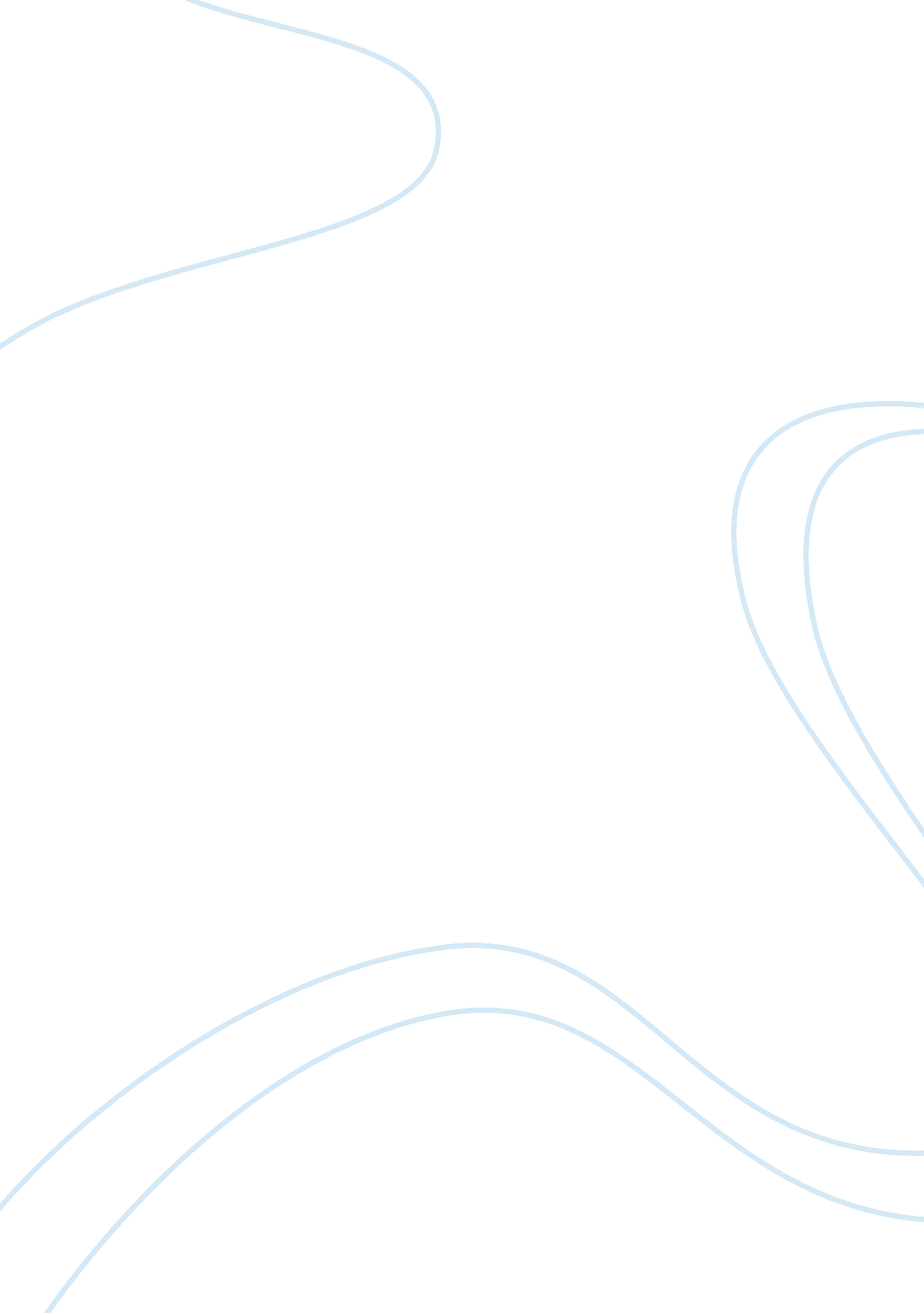 Ethical issue: specific in business, marketing and health careBusiness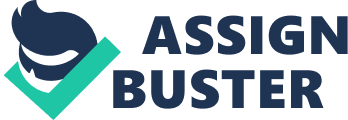 ETHICAL ISSUE College The main business issue that is implicated in the conclusion of this article is the behavior of employees when they get what they expect. It is clear that the writer suggests that when an employee gets what she expects from the organization, they completely forget about other issues in the organization and only concentrates on themselves. This is an ethical issue as the employees on concentrate on their own needs and forgets the interest of the business which is the main reason that they are there. Managers can easily intimidate them to their advantage with this weakness (Camps ET ALL, 2012). The main reason why the article implicates this business issue is that when employees behave in such a way, they automatically show that they are selfish and that they only care about themselves. This will mean that they do not put the interest of the business first and in the longrun, the business may fail. The other reason why this issue is important is that employers and managers might use this weakness to exploit the organization. For example, a manager may decide to give employees a hefty pay and use their position to exploit the business. Therefore, it is an ethical issue that raises a lot of concern among business people. The article also aims to encourage the employee not to be selfish and consider the interest of the business in situations like this. 
Reference 
Camps, J., Decoster, S., & Stouten, J. (January 01, 2012). My Share Is Fair, So I Don’t Care. Journal of Personnel Psychology, 11, 1, 49-59. 